Acknowledgement This report is prepared  financial support from InterAmerican Development Bank and World Vision Australia. The project is a part of the programme “Financing efficient cookstoves for rural Andean communities” funded by the Multilateral Investment Fund (MIFa member of the Inter-American Development Bank (IDB) Group and World Vision Australia – that aims to promote the use of clean cookstoves in Peruvian Andean communities for better health and a better environment. We would like to thank Dean Thomson, World Vision Australia for his valuable guidance for preparing the  report. We extend our thanks to Microsol for their feedback at various . We are also grateful to all the project participants and interested stakeholders who have provided their feedback on this assessment.  About Gold Standards a standard and certification body that works to ensure every dollar of climate and development funding goes as far as it can. To do this, Gold Standard designs the strongest processes t maxmise the impact of efforts to  clean energy and water, responsibly manage land and forests, and transform the lives of the world’s poor. Gold Standard then verif those outcomes, inspiring greater confidence that drives investment to accomplish even more.Established in 2003 by WWF and other international NGOs as a best practice benchmark for energy projects developed under the UN’s Clean Development Mechanism (CDM), Gold Standard was set up to ensure that projects delivered genuine emission reductions and long-term sustainable development. 80+ NGOs  more than 1,100+ projects in 70 countries undergoing certification. The Gold Standard has become the global benchmark for the highest integrity and greatest impact in climate and development initiatives.IntroductionThe project “Financing efficient cookstoves for rural Andean communities” aims  promot the development of Imoved Cookstove activities (ICS) by reducing the current complexity of carbon finance based project development. The raction of on-enewable iomass (fNRB) value is a critical parameter for GHG emission reductions calculation and its assessment is of  importance. For this purpose, the project developer  project-specific fNRB value orapply the default fNRB value if it has already been approved by the CDM Executive Board (CDM EB) and accepted by the designated national authority (DNA).  sixty-seventh meeting, the CDM EB approved the fNRB assessment approach for least developed countries, smallisland developing  and arties with 10 or less registered CDM project activities as of 31 December 2010. The fNRB calculation methodology has been defined at country levelhen the calculation is approved by the CDM EB and acceptance is received from the DNA, the fNRB default value can be applied in small-scale project activities and programme of activities located in the respective host country. Nevertheless as of July  21st 2016, only thirty-five DNAs have accepted their respective fNRB values, including only four countries from Latin America and the Caribbean region. Therefore the fNRB assessment shall be conducted by the project developer on a case-by-case basis following the assessment approach provided in CDM methodology AMS-II.G or Gold Standard (GS) methodology “Technologies and practices to displace decentralized thermal energy consumption” (TPDDTEC) for GS projects in remaining countries from Latin America and the Caribbean. The fNRB assessment study usually involves extensive data collection.  be very challenging to access reliable, accurate, updated and exhaustive information in some countries. Determining the project-specific fNRB value is thereforea source of uncertainty for the project proponent   involve high cost and  represent a barrier to project development. The current situation also leads to the duplication of efforts due to the absence of validated default fNRB values for the majority of countries in Latin America. A default  value for represented country would assist the project developer in development of future project activities.The project ‘Financing efficient cookstoves for rural Andean communities’ funded by Inter-American Development Bank and World Vision Australia aims the use of cleancookstoves in Andean countries. Its broader objective is to promote the development of improved cookstove projects by reducing the current complexity of project development  benefiting from the experience of existing projects. To promote the carbon finance based activities WVA and IDB provided financial support to Gold Standardfor the assessment of fNRB value for Guatemala, Honduras, Colombia and Bolivia. Microsol also estimated and submitted the default  value for Peru for approval by the Gold Standard Technical Advisory Committee (TAC). Methodologies for assessment of fNRBThe guideline for fNRB assessment is included in the latest methodology Technologies and Practices to Displace Decentralized Thermal Energy Consumption (TPDDTEC) version 2.0. Annex 1 of the TPDDTEC provides three options to conduct the  assessment as discussed below:  Quantitative NRB assessmentQualitative NRB assessmentNRB assessment similar to the CDM approach as provided in the methodology AMS-II.GThis report is based on the third option above NRB assessment provided in the AMS II. G methodology. This approach is adopted for the assessment  its wider application under both the compliance and voluntary carbon streams, thus the process for developers. Note that for CDM projects, the project developer can apply the default value on DOE validation and  by the CDM . The present report summaries the development of the fNRB assessment following the NRB assessment approach provided in CDM methodology AMS-II.G. This option is based on the concept of Demonstrably Renewable  Biomass (DRB). The applicable equation is:fNRB = NRB / (NRB + DRB)The DRB has been defined as follows: “Renewability must be demonstrated by providing incontrovertible evidence of biomass resources management and evidence of likely continuation of management. Project proponents should not designate DRB if there is contrary evidence or cause to doubt reliability of records.”2.1 fNRB assessment The CDM EB 67 Annex 22 proposes a NRB assessment approach for under-represented regions which is similar to approach outlined in the CDM methodology AMS-II.G. The following equations apply: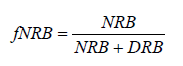 Where:fNRB	Fraction of non-renewable biomass (fraction or %)NRB	Non-renewable biomass (t/yr)DRB	Demonstrably renewable biomass (t/yr)Since the available data on forests and wood consumption  the most accessible, completeand accurate at national level, the fNRB is estimated at national level. Using the concept of DRB at nationallevel, the value of NRB can be derived from:  The Total Annual Biomass Removals (R), approximated by the quantity of woody biomass used annually in the country in the absence of the project; The proportion of R that is demonstrably renewable (DRB) and non-renewable (NRB).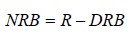 Where:R  		Total annual biomass removals (t/yr)The Total Annual Biomass Removals for a country is inferred by calculating the sum of the Mean Annual Increment in biomass growth (MAI) and the Annual Change in Living Forest Biomass stocks (ΔF). As far as biomass growth (MAI) and change in stock (ΔF) are both known, the balancing removals (R) can be calculated as the sum of the two: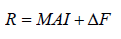 Where:MAI  	Mean Annual Increment of biomass growth (t/yr)ΔF  		Annual change in living forest biomass (t/yr)The Mean Annual Increment of biomass growth (MAI) is calculated as the product of the Extent of Forest (F) in hectares and the country-specific Growth Rate (GR) of the Mean Annual Increment: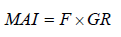 Where:F 		Extent of forest (ha)GR 		Annual Growth rate of biomass (t/ha-yr)The Demonstrably renewable biomass (DRB) is calculated as the product of Protected Area Extent of Forest (PA) in hectares and the country-specific Growth Rate (GR) of the Mean Annual Increment: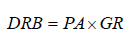 Where:PA  		Protected Area Extent of Forest (ha)The detail calculation of fNRB value for Guatemala, Honduras, Colombia and Bolivia based on the above methodology is provided in the Annex. Conclusion The  values estimated for selected countries are summarised in the table below and further discussed in detail in the Annex. Table 1. Default  ValueDefault  values proposed in this report shall be applicable for a period of five years from the date of release on the Gold Standard website after which these values shall be deemed invalid. Project developers can apply the default value or submit project specific  value from these countries for GS review as part of project  process. Annex I. BoliviaThe  assment at national level is estimated as 82.59% as summrised in the Table 1. fNRB value for BoliviaPlease refer to excel sheet titled “Bolivia  assessment” for detailed calculations.Data sourcesThe fNRB assessment is based on internationally recognied data sources such as FAO, IPCC and local data sources such as Ministry of Environment and Water as  below.Table 2.  Bolivia- Description of the parameters and relevant data sourcesAnnex II. ColombiaThe  values are estimated at national levels as 83.08% as described in the below table. Table 3. fNRB value for ColombiaPlease refer to Excel sheet “Colombia assessment” for detailed calculations  Data sourcesThe fNRB assessment is based on internationally recognized data sources such as FAO, IPCC and local data sources such as MINAMBIENTE as summarised below. Table 4.  Colombia Description of the parameters and relevant data sourcesAnnex III. Guatemala The fNRB value is estimated at national level as 62.74% as  below.Table 5. fNRB value for GuatemalaThe fNRB value presented in this report (62.74%) is significantly lower to the fNRB values reported in registered projects. For example GS1321 and GS2439 registered with  values 95.54% and 88.96% respectively. The primary reason is area designed as protected in the  FAO FRA report (see table above) is reported as 1,840,000 ha, which is almost th 52% of the total forest area. The fNRB value presented in this report can be considered conservative.  Please refer to Excel sheet “Guatemala  assessment” for detailed calculations  Data sourcesThe assessment is based on internationally recognized data sources such as FAO, IPCC as is  below. Table 6.  Guatemala-  Description of the parameters and relevant data sourcesAnnex IV. HondurasThe fNRB is estimated at national level as 74.51% as described in the below table:Table 7. National fNRB result for HondurasPlease refer to Excel sheet “Honduras  assessment” for detailed calculations  The  values estimated in several GS registered roject ha different  values. The  differences are the data vintage and  of areas considered for  . Data sourcesThe fNRB is estimated at national level based on internationally recognized data sources such as FAO, IPCC as  in the table below. Table 8.  values for Honduras Description of the parameters and relevant data sourcesCountryfNRB ValueBolivia 82.59%Colombia83.08%Guatemala62.74%Honduras74.52%ParameterParameterValueUnitFForest xtension        51,654,945   haGRGrowth ate of iomass                    5.28   t/ha-yrMAIMean Annual Increment in iomass rowth    272,643,323   t/yrΔF Annual hange in iving orest iomass (-51,063,829.8)   t/yrRTotal nnual iomass emovals323,707,153t/yrPAProtected reas10,680,192haDRBDemonstrably enewable iomass56,371,816t/yrNRBNon-enewable iomass263,335,337t/yrfNRBFraction of on-enewable iomass82.59 %ParameterUnitDescriptionSourceRemarks/commentsNRB t/yrNon-renewable biomassEquation 2Proportion of Total Annual Biomass Removals (R) that is not demonstrably renewable.DRBt/yrDemonstrably renewable biomassEquation 5Calculated as equivalent to the total annual biomass growth in protected areas.Rt/yrTotal annual biomass removalsEquation 3Used as a national-level proxy for By. Accounts for all removals (not only woodfuels), which is equivalent to the sum of MAI and the Annual change in living forest biomass.MAIt/yrMean Annual Increment in biomass growthEquation 4Country-specific MAI calculated from extent of forest and its growth rate.GRt/ha-yrGrowth rate of biomassMap of Forest Technical Report 2013 (classification by type of forest), Ministry of Environment and Water, Vice Ministry of Environment, biodiversity, climate change and forest management and development. General Direction of Forest development. IPCC above-ground biomass growth rates for different ecological zones (2006 IPCC Guidelines for National Greenhouse Gas Inventories, Chapter 4, Table 4.92)Country-specific growth rate calculated as a weighted average based on Map of Forest Technical Report 2013 on distribution of total forest area by ecological zone and IPCC above-ground biomass growth rates for different ecological zones.                     
The Ecological Zones have been defined considering Altitude, Annual Precipitation, and average temperatures.                      
Domain: Trópical 
Ecological zones: 
Bosque Amazonico - Rain Forest       
Bosque Chiquitano – Moist deciduous forest
Bosque Seco Interandino – Dry forest 
Bosque Tucumano Boliviano - Moist deciduous forest
Bosque Chaqueño – Dry forest
Bosque Llanureas inundables - Moist deciduous forest
Bosque de Pantanal - Moist deciduous forest
Bosque de Yungas – Tropical mountain systems
Bosque Andino - Tropical mountain systemFhaForest extensionMap of Forest Technical Report 2013 (classification by type of forest), Ministry of Environment and Water, Vice Ministry of Environment, biodiversity, climate change and forest management and development. Directorate General of Forest development.  National statistics are presented to demonstrate the reduction of forest area, the continuous deforestation trend over time in Bolivia. The FAO FRA 2015 Country report for  details the annual deforestation rate.:1.3.2 Estimation and Projection, FAO FRA 2015 Country Report. PAhaProtected areasFAO Global Forest Resources Assessments 2015, Country Report, 'Bolivia (Estado Plurinacional de) Evaluación de los Recursos Forestales Mundiales 2015 – Informe Nacional', 4.2.3 Datos originalesTierras de Producción Forestal Permanente, 2001, Page 48.ΔF t/yrAnnual change in living forest biomass Annual Change in Carbon Stock in Living Forest Biomass 2005-2010: FAO Global Forest Resources Assessment 2010, Table 11, column “I”
5 FAO FRA 2015, Country Report"Bolivia (Estado Plurinacional de) Evaluación de los Recursos Forestales Mundiales 2015 – Informe Nacional"Calculated by converting annual Change in Carbon Stock in Living Forest Biomass 2005-2010 (tcarbon/yr) to Annual Change in Living Forest Biomass 2005-2010 (t/yr) using Carbon stock/Biomass Conversion rate (0.47 is used as indicated in the Country report FAO FRA 2015, page 40). ParameterParameterValueUnitF        58,501,740haGR                   6.34   t/ha-yrMAI371,105,788   t/yrΔF (-23,404,255)   t/yrR394,510,043t/yrPA10,523,300haDRB66,754,554t/yrNRB327,755,489t/yrfNRB83.08% ParameterUnitDescriptionSourceConsiderationsNRB t/yrNon-renewable biomassEquation 2Proportion of Total Annual Biomass Removals (R) that is not demonstrably renewable.DRBt/yrDemonstrably renewable biomassEquation 5Calculated as equivalent to the total annual biomass growth in protected areas.Rt/yrTotal annual biomass removalsEquation 3Used as a national-level proxy for By. Accounts for all removals (not only woodfuels), which is equivalent to the sum of MAI and the Annual change in living forest biomass.MAIt/yrMean Annual Increment in biomass growthEquation 4Country-specific MAI calculated from extent of forest and its growth rate.GRt/ha-yrGrowth rate of biomassCalculated, weighted average                                                     Table 14. Distribution of total forest area by ecological zone, Global Forest Resources Assessment 2000

 IPCC above-ground biomass growth rates for different ecological zones (2006 IPCC Guidelines for National Greenhouse Gas Inventories, Chapter 4, Table 4.92).Country-specific growth rate calculated as a weighted average based on Forest Area by ecological Zone (%) and IPCC above-ground biomass growth rates for different ecological zones.                     

The latest FAO FRA 2015 Country report for Colombia does not provide classification for type of forest. Thus the FAO report is not the best source to determine the distribution of total forest area by ecological zone for the following reasons:1) the lack of classification of forest areas (type of forest), 2) the lack of information about geographic distribution of forest areas and 3) lack of information about altitude, average mean precipitation and average temperature of forest areas. The for Global Forest Resources Assessment 2000 report provides a more realistic distribution of ecological zones, therefore, the  from this report about the share of forest areas by ecological zone the  values is used for to determine the  value. No other resources available were found with information regarding the distribution of the forest areas by ecological zone for Colombia.FhaForest extension FAO FRA 2015, Country Report "EVALUACIÓN DE LOS RECURSOS FORESTALES
MUNDIALES 2015 INFORME NACIONAL, COLOMBIA", (EVALUATION OF GLOBAL FOREST RESOURCES 2015, NATIONAL REPORT COLOMBIA)National statistics are shown below to explain how the continuous deforestation ha affected the forest areas in Colombia in the last decades. Below, there is an Excerpt of ‘Table 14. Change in coverage Forest coverage/Non-Bosque for analysis periods’ from the Technical report of quantification of national historical deforestation, where it show the areas deforested the last 20 years:PAhaProtected areas FAO FRA 2015, Country Report "EVALUACIÓN DE LOS RECURSOS FORESTALES
MUNDIALES 2015 INFORME NACIONAL, COLOMBIA", (EVALUATION OF GLOBAL FOREST RESOURCES 2015, NATIONAL REPORT COLOMBIA)Área de bosque dentro de las áreas protegidas, table 6. Area de Bosque protegido y Area (Forest Area within protected areas, table 6)                                                                                                             Forest area within the protected areas.ΔF t/yrAnnual change in living forest biomass  '- Annual Change in Carbon Stock in Living Forest Biomass 2005-2010: FAO Global Forest Resources Assessment 2010, Table 11, column 'Annual change (1 000 t/yr) 2005-2010'.                                                                                    EVALUACIÓN DE LOS RECURSOS
FORESTALES NACIONALES 2010
DIRECTRICES PARA LA ELABORACIÓN
DE INFORMES NACIONALES DESTINADOS
A FRA 2010, Appendix 5 TABLE 5.2 2
CARBON FRACTION OF ABOVEGROUND FOREST BIOMASS.Calculated by converting:                                                                                                                          Annual Change in Carbon Stock in Living Forest Biomass 2005-2010 (tcarbon/yr) 
to Annual Change in Living Forest Biomass 2005-2010 (t/yr) ParameterParameterValueUnitF        3,540,151.0haGR                   6.09   t/ha-yrMAI21,559,520   t/yrΔF (-8,510,638.3)   t/yrR30,070,158t/yrPA1,840,000haDRB18,215,190t/yrNRB11,854,968t/yrfNRB62.74%ParameterUnitDescriptionSourceConsiderationsNRB t/yrNon-renewable biomassEquation 2Proportion of Total Annual Biomass Removals (R) that is not demonstrably renewable.DRBt/yrDemonstrably renewable biomassEquation 5Calculated as equivalent to the total annual biomass growth in protected areas.Rt/yrTotal annual biomass removalsEquation 3Used as a national-level proxy for By. Accounts for all removals (not only woodfuels), which is equivalent to the sum of MAI and the Annual change in living forest biomass.MAIt/yrMean Annual Increment in biomass growthEquation 4Country-specific MAI calculated from extent of forest and its growth rate.GRt/ha-yrGrowth rate of biomass, weighted average                                                     Table 14. Distribution of total forest area by ecological zone, Global Forest Resources Assessment 2000

 IPCC above-ground biomass growth rates for different ecological zones (2006 IPCC Guidelines for National Greenhouse Gas Inventories, Chapter 4, Table 4.92).Country-specific growth rate calculated as a weighted average based on Forest Area by ecological Zone (%) and IPCC above-ground biomass growth rates for different ecological zones.                     
The latest FAO FRA 2015 Country report for Guatemala classif the forest as Broadleaf, Coniferous and Mix type of forests. The same report explains that mix forest includes 30% -70% of broadleaf and coniferous species. Thus the FAO report is not the best source to determine the distribution of total forest area by ecological zone for the following reasons:1) The generic classification of forest areas, 2) the lack of information about geographic distribution of those areas and 3) lack of information about altitude, average mean precipitation and average temperature. Although this report is not used to determine the Growth Rate in the calculations spread sheet of the  - tab ‘Areas per forest type’ it is explained how the distribution of ecological zones would look like if we take the values from FAO FRA 2015 Report. Under this assumption, the  value would be slightly lower (59.02%) than the value calculated using the Global Forest Resources Assessment 2000 report (62.74%). However, the detailed distribution of the for Global Forest Resources Assessment 2000 report provides a more realistic distribution of ecological zones, therefore, this is the data used to define the  values. No other resources available were found with information regarding the distribution of the forest areas by ecological zone for Guatemala.FhaForest extension FAO FRA 2015, Country Report "EVALUACIÓN DE LOS RECURSOS FORESTALES
MUNDIALES 2015 INFORME NACIONAL, GUATEMALA", (EVALUATION OF GLOBAL FOREST RESOURCES 2015, NATIONAL REPORT GUATEMALA)Forest Area 
To estimate the forest  for year 2015, it was taken as the baseline extent of forest reported in the study: Forest Cover Map of Guatemala 2010 and Dynamics of Forest Cover 2006-2010 where forest loss is estimated 1% annual, this was applied to the following years to reach estimate a forest area by 2015. FAO FRA  2015, Country Report, Section 1.3.2, page 12.National statistics are presented to demonstrate the reduction of forest area, the continuous deforestation trend over time in Guatemala.  The FAO FRA 2015 Country report for Guatemala details the annual  of forest area.:Section 1.3.2 Estimation and Projection, FAO FRA 2015 Country Report Guatemala PAhaProtected areas FAO FRA 2015, Country Report "EVALUACIÓN DE LOS RECURSOS FORESTALES
MUNDIALES 2015 INFORME NACIONAL, GUATEMALA", (EVALUATION OF GLOBAL FOREST RESOURCES 2015, NATIONAL REPORT GUATEMALA)Área de bosque dentro de las áreas protegidas, table 6. Area de Bosque protegido y Area (Forest Area within protected areas, table 6)                                                                                                             Forest area within the protected areas.ΔF t/yrAnnual change in living forest biomass  '- Annual Change in Carbon Stock in Living Forest Biomass 2005-2010: FAO Global Forest Resources Assessment 2010, Table 11, column 'Annual change (1 000 t/yr) 2005-2010'.                                                                                    EVALUACIÓN DE LOS RECURSOS
FORESTALES NACIONALES 2010
DIRECTRICES PARA LA ELABORACIÓN
DE INFORMES NACIONALES DESTINADOS
A FRA 2010, Appendix 5 TABLE 5.2 2
CARBON FRACTION OF ABOVEGROUND FOREST BIOMASS.Calculated by converting:                                                                                                                          Annual Change in Carbon Stock in Living Forest Biomass 2005-2010 (tcarbon/yr) 
to Annual Change in Living Forest Biomass 2005-2010 (t/yr) ParameterParameterValueUnitF        6,598,289haGR                   6.65   t/ha-yrMAI43,858,827   t/yrΔF (-17,021,276)   t/yrR60,880,104t/yrPA2,335,000haDRB15,520,745t/yrNRB45,359,359t/yrfNRB74.51% ParameterUnitDescriptionSourceConsiderationsNRB t/yrNon-renewable biomassEquation 2Proportion of Total Annual Biomass Removals (R) that is not demonstrably renewable.DRBt/yrDemonstrably renewable biomassEquation 5Calculated as equivalent to the total annual biomass growth in protected areas.Rt/yrTotal annual biomass removalsEquation 3Used as a national-level proxy for By. Accounts for all removals (not only woodfuels), which is equivalent to the sum of MAI and the Annual change in living forest biomass.MAIt/yrMean Annual Increment in biomass growthEquation 4Country-specific MAI calculated from extent of forest and its growth rate.GRt/ha-yrGrowth rate of biomass, weighted average                                                     Table 14. Distribution of total forest area by ecological zone, Global Forest Resources Assessment 2000

 IPCC above-ground biomass growth rates for different ecological zones (2006 IPCC Guidelines for National Greenhouse Gas Inventories, Chapter 4, Table 4.92).Country-specific growth rate calculated as a weighted average based on Forest Area by ecological Zone (%) and IPCC above-ground biomass growth rates for different ecological zones.                     
The latest FAO FRA 2015 Country report for Hondura only classifies the forest as Broadleaf, Coniferous, Mix and Mangroves type of forests. Thus the FAO report is not the best source to determine the distribution of total forest area by ecological zone for the following reasons:1) the lack of classification of forest areas (type of forest), 2) the lack of information about geographic distribution of forest areas and 3) lack of information about altitude, average mean precipitation and average temperature of forest areas. The for Global Forest Resources Assessment 2000 report provides a more realistic distribution of ecological zones, therefore, the  from this report about the share of forest areas by ecological zone the  values is used for to determine the  value. No other resources available were found with information regarding the distribution of the forest areas by ecological zone for Honduras.FhaForest extension FAO FRA 2015, Country Report "EVALUACIÓN DE LOS RECURSOS FORESTALESMUNDIALES 2015 INFORME NACIONAL, HONDURAS", (EVALUATION OF GLOBAL FOREST RESOURCES 2015, NATIONAL REPORT HONDURAS)National statistics are presented to demonstrate the reduction of forest area, the continuous deforestation trend over time in Honduras.  The FAO FRA 2015 Country report for Honduras details the annual  of forest area.:Section 1.3.2 Estimation and Projection, FAO FRA 2015 Country Report Honduras PAhaProtected areas FAO FRA 2015, Country Report "EVALUACIÓN DE LOS RECURSOS FORESTALESMUNDIALES 2015 INFORME NACIONAL, HOONDURAS", (EVALUATION OF GLOBAL FOREST RESOURCES 2015, NATIONAL REPORT HONDURAS)Área de bosque dentro de las áreas protegidas, table 6. Area de Bosque protegido y Area (Forest Area within protected areas, table 6)                                                                             Forest area within the protected areas.ΔF t/yrAnnual change in living forest biomass  '- Annual Change in Carbon Stock in Living Forest Biomass 2005-2010: FAO Global Forest Resources Assessment 2010, Table 11, column 'Annual change (1 000 t/yr) 2005-2010'.                                                                                    EVALUACIÓN DE LOS RECURSOS
FORESTALES NACIONALES 2010
DIRECTRICES PARA LA ELABORACIÓN
DE INFORMES NACIONALES DESTINADOS
A FRA 2010, Appendix 5 TABLE 5.2 2
CARBON FRACTION OF ABOVEGROUND FOREST BIOMASS.Calculated by converting:                                                                                                                          Annual Change in Carbon Stock in Living Forest Biomass 2005-2010 (tcarbon/yr) 
to Annual Change in Living Forest Biomass 2005-2010 (t/yr) 